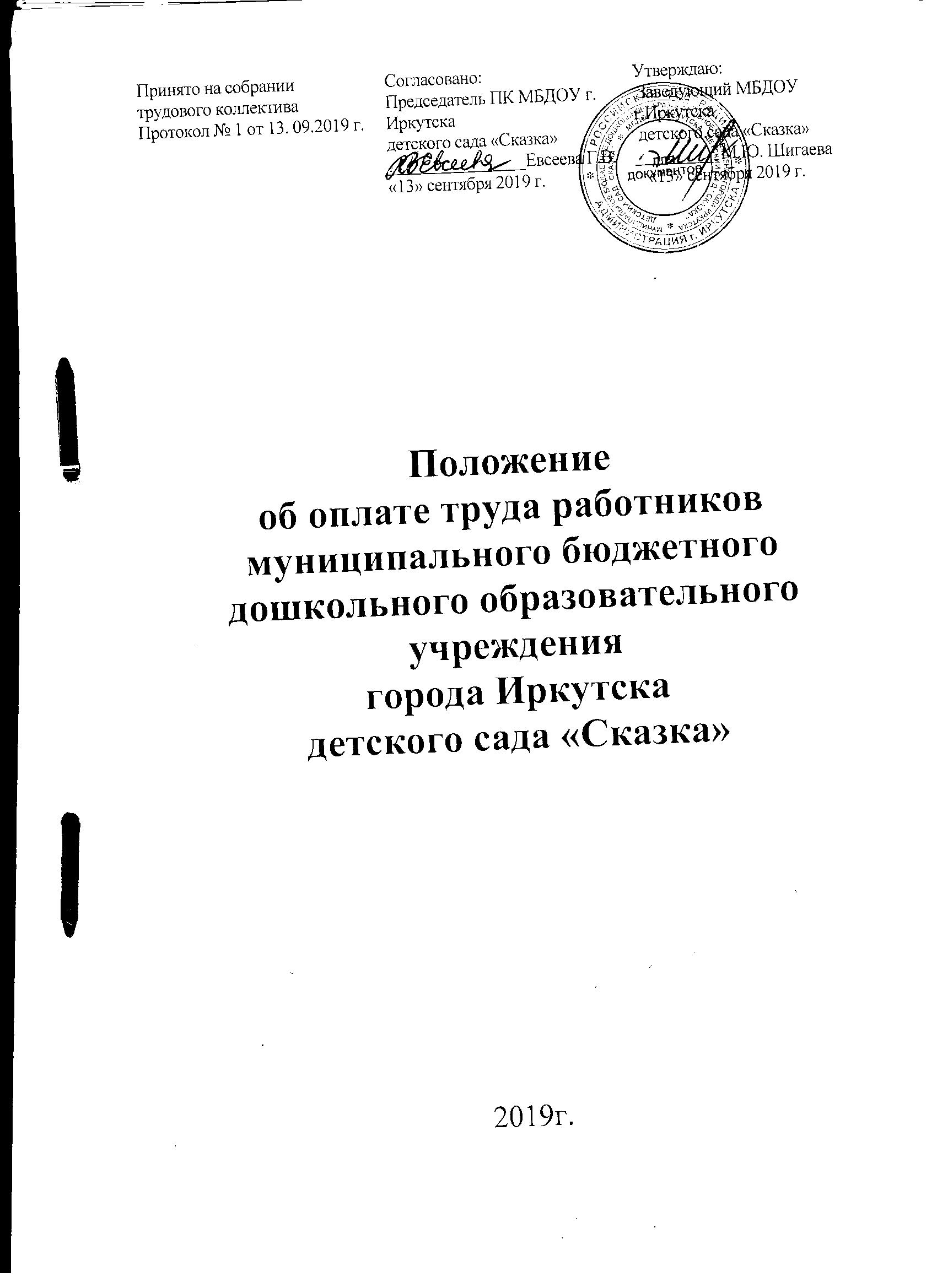  ПОЛОЖЕНИЕ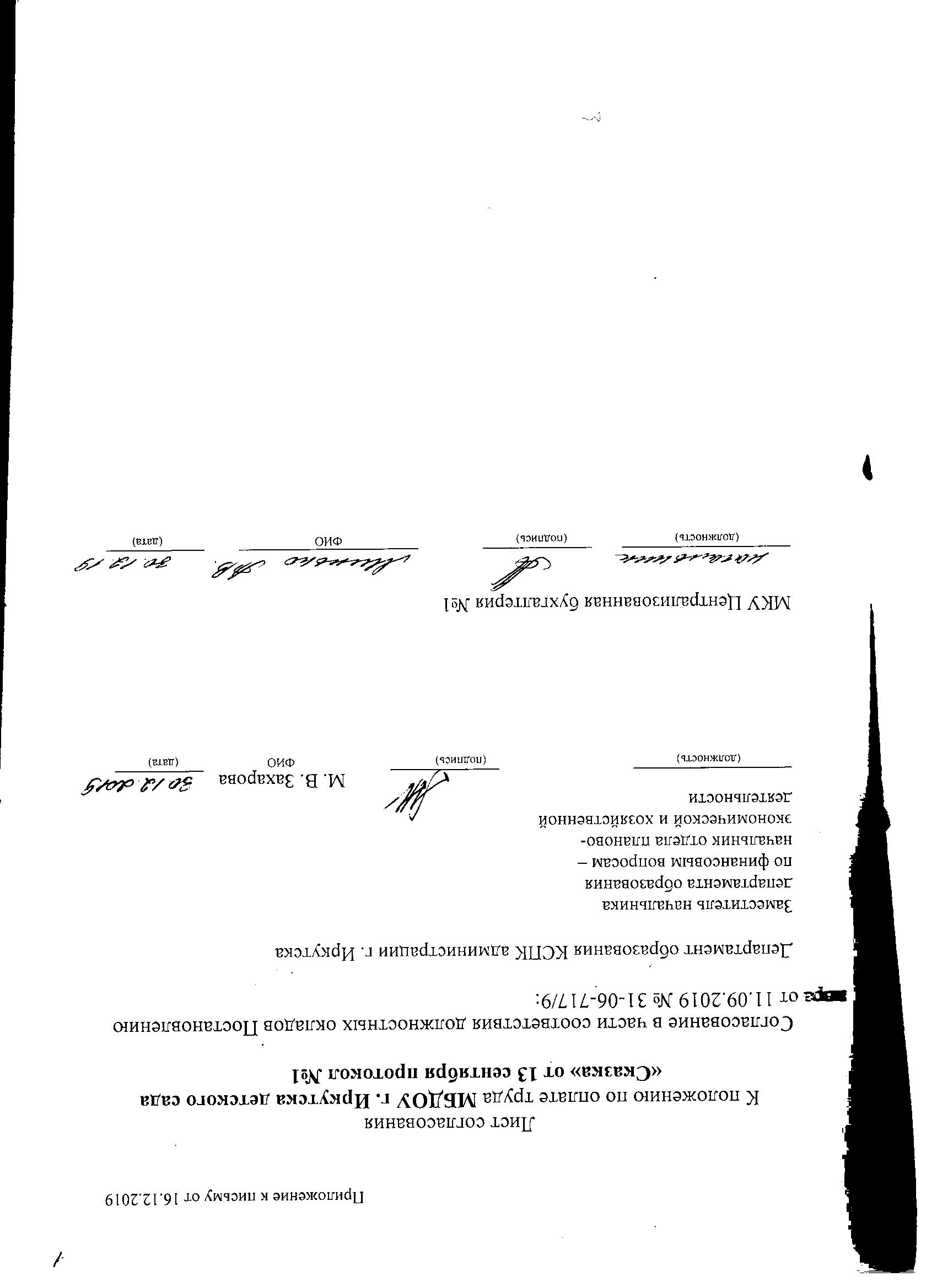 ОБ ОПЛАТЕ ТРУДА РАБОТНИКОВ МУНИЦИПАЛЬНОГО БЮДЖЕТНОГО ДОШКОЛЬНОГО ОБРАЗОВАТЕЛЬНОГО УЧРЕЖДЕНИЯ ГОРОДА ИРКУТСКА ДЕТСКОГО САДА «СКАЗКА» (ВИД ЭКОНОМИЧЕСКОЙ ДЕЯТЕЛЬНОСТИ: «ОБРАЗОВАНИЕ ДОШКОЛЬНОЕ»)ГЛАВА 1. ОБЩИЕ ПОЛОЖЕНИЯ1. Настоящее Положение об оплате труда работников муниципального бюджетного дошкольного образовательного учреждения города Иркутска детского сада «Сказка» (далее МБДОУ г. Иркутска детский сад «Сказка»), подведомственного департаменту образования комитета по социальной политике и культуре администрации города Иркутска, по виду экономической деятельности: «Образование дошкольное (далее – Положение), разработано на основании  Постановления Администрация города Иркутска от 11 сентября 2019 года N 031-06-717/9 «Об оплате труда, дифференциации заработной платы и социальных выплатах работников муниципальных казенных, бюджетных, автономных учреждений города Иркутска, подведомственных департаменту образования комитета по социальной политике и культуре администрации города Иркутска», устанавливает основы определения условий оплаты труда работников МБДОУ г. Иркутска детского сада  «Сказка».2. Все выплаты по настоящему Положению муниципального бюджетного дошкольного образовательного учреждения города Иркутска детского сада «Сказка» производится за счет средств, утвержденных в плане финансово-хозяйственной деятельности на оплату труда в соответствующем финансовом году.ГЛАВА 2. ОПЛАТА ТРУДА РАБОТНИКОВ МУНИЦИПАЛЬНЫХ УЧРЕЖДЕНИЙ3. Системы оплаты труда работников МБДОУ г. Иркутска детского сада  «Сказка», включая размеры окладов (должностных окладов), доплат и надбавок компенсационного характера, в том числе за работу в условиях, отклоняющихся от нормальных, системы надбавок стимулирующего характера и системы премирования, устанавливаются коллективными договорами, соглашениями, локальными нормативными актами в соответствии с федеральными законами и иными нормативными правовыми актами Российской Федерации, нормативными правовыми актами Иркутской области, настоящим Положением и иными муниципальными правовыми актами города Иркутска.4. Система оплаты труда работников муниципальных учреждений устанавливаются с учетом:Единого тарифно-квалификационного справочника работ и профессий рабочих;Единого квалификационного справочника должностей руководителей, специалистов и служащих или профессиональных стандартов;рекомендаций Российской трехсторонней комиссии по регулированию социально-трудовых отношений и мнения соответствующих профсоюзов (объединений профсоюзов) и объединений работодателей;обеспечения государственных гарантий по оплате труда;перечня видов выплат компенсационного характера;перечня видов выплат стимулирующего характера;систем нормирования труда, устанавливаемых локальным нормативным актом МБДОУ г. Иркутска детский сад «Сказка», на основе типовых норм труда для однородных работ (межотраслевых, отраслевых) и иных норм труда, включая нормы времени, нормы выработки, нормативы численности, типовые (рекомендуемые) штатные нормативы, нормы обслуживания и другие типовые нормы, утвержденные в порядке, установленном законодательством Российской Федерации;дифференциации заработной платы, исходя из сложности, качества выполняемых работ, квалификации и стажа работы, условий труда;настоящего Положения.5. Заработная плата работников МБДОУ г. Иркутска детского сада «Сказка» устанавливается трудовыми договорами в соответствии с действующей системой оплаты труда, установленной в соответствии с пунктами 3, 4 настоящего Положения.6. Месячная заработная плата работника МБДОУ г. Иркутска детского сада «Сказка», полностью отработавшего за этот период норму рабочего времени и выполнившего нормы труда (трудовые обязанности), не может быть ниже минимального размера оплаты труда, установленного в Российской Федерации, минимальной заработной платы, установленной Региональным соглашением о минимальной заработной плате в Иркутской области, установленных Правительством Российской Федерации базовых ставок заработной платы соответствующих профессиональных квалификационных групп.7. Заработная плата работников муниципальных учреждений (без учета выплат стимулирующего характера, за исключением выплат за квалификационную категорию), устанавливаемая в соответствии с локальными нормативными актами муниципальных учреждений, которые разрабатываются на основе настоящего Примерного положения, не может быть меньше заработной платы (без учета выплат стимулирующего характера, за исключением выплат за квалификационную категорию), выплачиваемой работникам муниципальных учреждений до вступления в силу настоящего Примерного положения при условии сохранения объема трудовых (должностных) обязанностей работников и выполнении ими работ той же квалификации.8. Оплата труда работников по совместительству производится пропорционально отработанному времени, исходя из оклада (должностного оклада) по занимаемой должности, профессии, а также доплат и надбавок компенсационного характера, надбавок стимулирующего характера, предусмотренных положением об оплате труда работников МБДОУ г. Иркутска детского сада «Сказка», или в зависимости от выработки либо на других условиях, определенных трудовым договором.Оплата труда работников на условиях неполного рабочего дня или неполной рабочей недели производится пропорционально отработанному времени, исходя из оклада (должностного оклада) по занимаемой должности, профессии, а также доплат и надбавок компенсационного характера, надбавок стимулирующего характера, предусмотренных положением об оплате труда работников МБДОУ г. Иркутска детского сада «Сказка», или в зависимости от выполненного объема работ.9. Определение размеров заработной платы работников по основной должности (профессии) и должности (профессии), занимаемой в порядке совместительства, производится раздельно по каждой из должностей (профессий).10. Работникам МБДОУ г. Иркутска детского сада «Сказка», занимающим штатную должность, профессию с неполным рабочим днем, доплаты и надбавки компенсационного характера устанавливаются пропорционально отработанному времени. Рекомендуемая доля расходов на оплату труда работников административно – управленческого и вспомогательного персонала в общем фонде оплаты труда муниципальных учреждений составляет до 55%.Положение по оплате труда работников МБДОУ г. Иркутска детского сада «Сказка»  предусматривает распределение наименований профессий (должностей) работников на административно - управленческий персонал, основной персонал и вспомогательный персонал.Фонд оплаты труда работников МБДОУ г. Иркутска детского сада «Сказка» формируется на этапе составления проекта бюджета города Иркутска на очередной финансовый год и плановый период. МБДОУ г. Иркутска детского сада «Сказка» в пределах, имеющихся средств на оплату труда работников самостоятельно определяет размеры доплат, надбавок, премий по итогам работы за месяц, но не ниже размеров доплат и надбавок компенсационного характера и не выше размеров надбавок стимулирующего характера, размера премирования определенных настоящим Положением. С учетом требований статьи 372 Трудового кодекса Российской Федерации, закрепляет их в положении по оплате труда работников муниципального учреждения. Объем средств на надбавки стимулирующего характера, премии работникам муниципального учреждения, установленные в подпункте 1 пункта 33, подпунктах 2 - 4 пункта 41, пункте 44 настоящего  положения, составляет не менее 30 % фонда оплаты труда муниципального учреждения.ГЛАВА 3. ПОРЯДОК ОПРЕДЕЛЕНИЯ ОКЛАДОВ                         (ДОЛЖНОСТНЫХ ОКЛАДОВ) РАБОТНИКОВ МБДОУ Г. ИРКУТСКА ДЕТСКОГО САДА «СКАЗКА» Оклад (должностной оклад)  ̶ фиксированный размер оплаты труда работника за исполнение трудовых (должностных) обязанностей определенной сложности за календарный месяц без учета доплат и надбавок компенсационного характера, надбавок стимулирующего характера, премий. Размеры окладов (должностных окладов) работников МБДОУ г. Иркутска детского сада «Сказка»  устанавливаются положением об оплате труда работников в соответствии с настоящим Положением. Размеры окладов (должностных окладов), а также конкретные размеры окладов (должностных окладов) работников устанавливаются на основе профессиональных квалификационных групп (квалификационных уровней профессиональных квалификационных групп), а по должностям, не включенным в профессиональные квалификационные группы, – с учетом обеспечения их дифференциации в зависимости от сложности труда. Размеры окладов (должностных окладов) по профессиональным квалификационным группам (квалификационным уровням профессиональных квалификационных групп), за исключением руководителя муниципального учреждения, его заместителя определены в Приложении № 1 к настоящему Положению.Для работников, выполняющих одинаковые работы и занимающих одинаковые должности (профессии) во всех муниципальных учреждениях, устанавливаются одинаковые минимальные размеры окладов (должностных окладов). Размеры окладов (должностных окладов) работников МБДОУ г. Иркутска детского сада «Сказка» устанавливаются на уровне минимальных размеров окладов (должностных окладов) работников муниципальных учреждений, определенных Приложением № 1 к настоящему Положению. Повышение минимальных размеров окладов (должностных окладов) работников муниципальных учреждений осуществляется путем внесения изменений в настоящее Положение.ГЛАВА 4. РАЗМЕРЫ, ПОРЯДОК И УСЛОВИЯ УСТАНОВЛЕНИЯ ДОПЛАТ И НАДБАВОК КОМПЕНСАЦИОННОГО ХАРАКТЕРА РАБОТНИКАМ МУНИЦИПАЛЬНЫХ УЧРЕЖДЕНИЙ Работникам муниципального учреждения включая руководителя, его заместителя устанавливаются доплаты и надбавки компенсационного характера:за работу с вредными и (или) опасными условиями труда;за работу в местностях с особыми климатическими условиями;за работу в условиях, отклоняющихся от нормальных (при выполнении работ различной квалификации, совмещении профессий (должностей), работу в ночное время, выходные и праздничные дни и при выполнении работ в других условиях, отклоняющихся от нормальных);за работу со сведениями, составляющими государственную тайну. Доплаты и надбавки компенсационного характера, за исключением районного коэффициента и процентной надбавки к заработной плате, расположенных в южных районах Иркутской области, определяются в процентах к окладу (должностному окладу) или в абсолютных размерах. Доплаты и надбавки компенсационного характера работникам, занятым на работах с вредными и (или) опасными условиями труда, устанавливаются в соответствии со статьей 147 Трудового кодекса Российской Федерации по результатам специальной оценки условий труда в соответствии с требованиями Федерального закона от 28 декабря 2013 года № 426-ФЗ «О специальной оценке условий труда». Размер повышения оплаты труда работникам, занятым на работах с вредными и (или) опасными условиями труда, составляет 4 % оклада (должностного оклада), установленного для различных видов работ с нормальными условиями труда. К надбавкам за работу в местностях с особыми климатическими условиями относятся:районный коэффициент; процентная надбавка за стаж работы в организациях, расположенных в южных районах Иркутской области.Конкретные размеры районного коэффициента, процентной надбавки за стаж работы в южных районах Иркутской области и условия их применения устанавливаются в соответствии с трудовым законодательством и иными нормативными правовыми актами, содержащими нормы трудового права. Доплаты при совмещении профессий (должностей), расширении зон обслуживания, увеличении объема работы, исполнении обязанностей временно отсутствующего работника без освобождения от работы, определенной трудовым договором, устанавливаются по соглашению сторон трудового договора с учетом содержания и (или) объема дополнительной работы в пределах экономии фонда оплаты труда. Размеры доплат, указанных в пункте 26 настоящего Положения, составляют:1) за совмещение профессий (должностей) в размере 100 % от оклада (должностного оклада);2) за расширение зон обслуживания в размере 100 % от оклада (должностного оклада);3) за увеличение объема работы в размере 100 % от оклада (должностного оклада);4) за исполнение обязанностей временно отсутствующего работника (на период болезни сотрудника, на период очередного отпуска работника и т.д.) без освобождения от работы, определенной трудовым договором, в размере                100 % от оклада (должностного оклада).Доплаты и надбавки при выполнении работ в других условиях, отклоняющихся от нормальных, не предусмотренных пунктом 26 настоящего Положения, определены в Приложении № 2 к настоящему Положению. Оплата сверхурочной работы, работы в выходные и нерабочие праздничные дни устанавливается в соответствии со                                                           статьями 152, 153 Трудового кодекса Российской Федерации при наличии письменного согласия работников и на основании приказа руководителя. Доплата за работу в ночное время работникам МБДОУ г. Иркутска детского сада «Сказка» устанавливается в размере 35 % оклада (должностногооклада), рассчитанного за час работы в ночное время. Ночным считается время                               с 22 до 6 часов.  Надбавка за работу со сведениями, составляющими государственную тайну, устанавливается работникам МБДОУ г. Иркутска детского сада «Сказка», допущенным к работе со сведениями, составляющими государственную тайну, в размере и порядке, установленными законодательством Российской Федерации. Перечень доплат и надбавок компенсационного характера, размеры и условия их осуществления закрепляются Положением об оплате труда работников МБДОУ г. Иркутска детского сада «Сказка».Размеры доплат и надбавок компенсационного характера устанавливаются в пределах объема фонда оплаты труда, предусмотренного на текущий финансовый год, а также конкретизируются в трудовых договорах с работниками. Положение об оплате труда работников МБДОУ г. Иркутска детского сада «Сказка» не может предусматривать компенсационные выплаты, не предусмотренные настоящим Положением. ГЛАВА 5. РАЗМЕРЫ, ПОРЯДОК И УСЛОВИЯ УСТАНОВЛЕНИЯ НАДБАВОК СТИМУЛИРУЮЩЕГО ХАРАКТЕРА РАБОТНИКАМ МБДОУ Г. ИРКУТСКА ДЕТСКОГО САДА «СКАЗКА» Работникам МБДОУ г. Иркутска детского сада «Сказка», включая руководителя, заместителей могут устанавливаться следующие виды надбавок стимулирующего характера:за интенсивность и высокие результаты работы;за качество выполняемых работ.Данный перечень видов надбавок стимулирующего характера является исчерпывающим. Перечень надбавок стимулирующего характера, размеры и условия их осуществления закрепляются данным Положением об оплате труда работников МБДОУ г. Иркутска детского сада «Сказка». Надбавки стимулирующего характера определяются в абсолютном значении в пределах фонда оплаты труда. Ежемесячная надбавка за интенсивность и высокие результаты работы устанавливается работникам МБДОУ г. Иркутска детского сада «Сказка», руководителям в зависимости от выполнения показателей эффективности их деятельности, фактической нагрузки, личного вклада в осуществление основных задач и функций, определенных уставом МБДОУ г. Иркутска детского сада «Сказка», а также обязанностей, предусмотренных трудовым договором.Порядок и условия установления ежемесячной надбавки за интенсивность и высокие результаты работы, показатели эффективности деятельности работников и критерии их оценки устанавливаются в данном Положении с учетом наименований должностей и профессий работников:- За качественное  проведение работы и выполнение отчетов по охране труда, проведение мероприятий по улучшению условий рабочих мест – 1000 рублей.- За оперативность в выполнении предписаний контролирующих органов (Роспотребнадзор, Пожарный надзор и т.д.), подготовка отчетной документации  для различных структур, учреждений - 1000 рублей;- За работу с сайтом учреждения- 1000 рублей;- За  качественную подготовку атрибутов, помещений при проведении в МБДОУ праздников, развлечений и других мероприятий для воспитанников – 1000 руб.;- Педагогическое наставничество; сопровождение и помощь в организации мероприятий, направленных на процедуру аттестации педагогических работников (за исключением должности «Заместитель заведующего») в детском саду, а также мероприятий окружного, городского, областного уровня  - 1 000 рублей.- За подготовку и участие  воспитанников в конкурсах окружного, городского уровня –800 рублей.- За личное участие (выступление)  в  конференциях, семинарах, окружного, городского, областного уровня - 1 000 рублей.- За личное участие (выступление)  в  конкурсах профессионального мастерства окружного уровня - 1 000 рублей.- За личное участие (выступление)  в конкурсах профессионального мастерства окружного, городского, областного уровня - 3 000 рублей.Порядок и условия установления ежемесячной надбавки за интенсивность и высокие результаты работы, показатели эффективности деятельности руководителя  и критерии его оценки устанавливаются приказом начальника департамента образования комитета по социальной политике и культуре администрации города Иркутска.Конкретный размер ежемесячной надбавки за интенсивность и высокие результаты работы устанавливается:1) работникам МБДОУ г. Иркутска детского сада «Сказка» приказом руководителя на срок до 1 года, а также единоразово;2) руководителю МБДОУ г. Иркутска детского сада «Сказка» приказом начальника департамента образования комитета по социальной политике и культуре администрации города Иркутска на срок до 1 года. Размер ежемесячной надбавки за интенсивность и высокие результаты работы не может превышать 100 % оклада (должностного оклада). Ежемесячная надбавка за качество выполняемых работ сроком на 1 год устанавливается:1) педагогическим работникам МБДОУ г. Иркутска детского сада «Сказка», имеющим квалификационную категорию, установленную в порядке, определенном Правительством Российской Федерации, в размерах:а) 50 % оклада (должностного оклада) за наличие высшей квалификационной категории с даты принятия решения соответствующей аттестационной комиссией. Надбавка определяется пропорционально объему педагогической нагрузки и отработанному времени;б) 30 % оклада (должностного оклада) за наличие первой квалификационной категории с даты принятия решения соответствующей аттестационной комиссией. Надбавка определяется пропорционально объему педагогической нагрузки и отработанному времени;2) педагогическим работникам МБДОУ г. Иркутска детского сада «Сказка», которым присвоена ученая степень и (или) почетное звание, либо награжденным орденом и (или) медалью Российской Федерации и (или) СССР (при условии соответствия указанной ученой степени и (или) почетного звания, достижений, послуживших основанием для награждения орденом и (или) медалью Российской Федерации и (или) СССР, основному профилю профессиональной деятельности работника в муниципальном учреждении) в размерах:а) 20 % оклада (должностного оклада) за ученую степень доктора наук и (или) за почетное звание, начинающееся со слова «Народный» («Народный артист Российской Федерации», «Народный художник Российской Федерации» и т.д.) и (или) награжденному орденом Российской Федерации и (или) СССР;б) 15 % оклада (должностного оклада) за ученую степень кандидата наук (с даты принятия решения о выдаче диплома кандидата наук) и (или) почетного звания, начинающегося со слова «Заслуженный» («Заслуженный работник культуры Российской Федерации», «Заслуженный учитель Российской Федерации» и т.д.), и (или) награжденному медалью Российской Федерации и (или) СССР.При наличии оснований для установления ежемесячной надбавки к окладу (должностному окладу) за наличие ученой степени и (или) почетного звания устанавливается стимулирующая надбавка по одному из оснований, имеющему большее значение;3) 5 % оклада (должностного оклада) работникам МБДОУ г. Иркутска детского сада «Сказка», имеющим ведомственные (отраслевые) награды или звания (при условии их соответствия основному профилю профессиональной деятельности работника в муниципальном учреждении);Работникам МБДОУ г. Иркутска детского сада «Сказка» надбавки стимулирующего характера устанавливаются пропорционально фактически отработанному времени в отношении каждого наименования должности (профессии) работника. Конкретный размер ежемесячной надбавки за качество работы работникам муниципального учреждения устанавливается приказом руководителя.ГЛАВА 6. ПОРЯДОК И УСЛОВИЯ УСТАНОВЛЕНИЯ СИСТЕМЫ ПРЕМИРОВАНИЯ РАБОТНИКОВ МБДОУ Г. ИРКУТСКА ДЕТСКОГО САДА «СКАЗКА» Работникам МБДОУ г. Иркутска детского сада «Сказка», включая руководителя, заместителей в целях их поощрения могут выплачиваться следующие виды премий:1) по итогам работы за месяц;2) по итогам работы за год;3) за выполнение особо  важного и сложного задания. Перечень премий, порядок и условия их выплаты работникам МБДОУ г. Иркутска детского сада «Сказка» закрепляются данным Положением.  Премия по итогам работы за месяц устанавливается пропорционально фактически отработанному времени на основании оценки выполнения показателей эффективности деятельности работников МБДОУ г. Иркутска детского сада «Сказка» в пределах фонда оплаты труда, предусмотренного планом финансово-хозяйственной деятельности, бюджетной сметой МБДОУ г. Иркутска детского сада «Сказка». Период, за который выплачивается премия по итогам работы, устанавливается данным Положением, в отношении должностей (профессий) по профессионально – квалификационным группам и составляет месяц.  Размер премии определяется в абсолютном значении, либо в процентном отношении к окладу (должностному окладу) работника МБДОУ г. Иркутска детского сада «Сказка». Оценка эффективности деятельности работников МБДОУ г. Иркутска детского сада «Сказка» производится ежемесячно в соответствии с установленным периодом премирования на основании данного Положения, при условии достижения показателей эффективности деятельности работников. Показатели эффективности деятельности работников МБДОУ г. Иркутска детского сада «Сказка» определены в Приложении № 3 к настоящему Положению. Оценка эффективности деятельности работников МБДОУ г. Иркутска детского сада «Сказка» осуществляется комиссией, созданной в учреждении с участием представительного органа работников (далее - комиссия).Порядок формирования и деятельности комиссии определяется локальным нормативным актом МБДОУ г. Иркутска детского сада «Сказка».  В процессе рассмотрения отчетных данных о выполнении показателей эффективности деятельности работников МБДОУ г. Иркутска детского сада «Сказка» комиссия подсчитывает количество набранных баллов каждым работником в отдельности и общее количество баллов, набранных работниками МБДОУ г. Иркутска детского сада «Сказка» по профессионально - квалификационным группам (далее – ПКГ). Общий премиальный фонд оплаты труда по итогам работы за месяц МБДОУ г. Иркутска детского сада «Сказка» в разрезе ПКГ определяется комиссией.  Стоимость одного балла (, руб.) рассчитывается путем деления суммы средств, предусмотренных на премию по итогам работы за месяц либо квартал для каждой ПКГ работников на общее количество набранных работниками по ПКГ баллов по формуле: =,где: V - сумма средств, предусмотренных на премию за месяц для каждой ПКГ работников (руб.) без учета районного коэффициента и процентной надбавки за стаж работы в южных районах Иркутской области; B - общее количество набранных работниками по ПКГ баллов за месяц. Размер премии работнику (, руб.) по итогам работы за месяц определяется исходя из количества набранных работником баллов по формуле: =×,где:  - стоимость одного балла без учета районного коэффициента и процентной надбавки за стаж работы в южных районах Иркутской области за месяц;  - количество установленных в отчете о выполнении показателей эффективности деятельности работника муниципального учреждения баллов за месяц. Премия по итогам работы за месяц, выплачивается работникам МБДОУ г. Иркутска детского сада «Сказка», набравшим количество баллов больше 0. Комиссия принимает решение о размере устанавливаемой работникам МБДОУ г. Иркутска детского сада «Сказка» премии по итогам работы за месяц большинством голосов открытым голосованием при условии присутствия не менее половины членов комиссии. Решение комиссии оформляется протоколом. К протоколу комиссии прилагаются отчетные данные о выполнении показателей эффективности деятельности работников муниципального учреждения по форме, определенной в Приложении № 4 к настоящему Положению. На основании протокола комиссии руководитель МБДОУ г. Иркутска детского сада «Сказка» издает приказ о распределении премии по итогам работы за месяц. Работникам МБДОУ г. Иркутска детского сада «Сказка», расторгнувшим трудовой договор, выплата премии производится за фактически отработанное время в текущем отчетном периоде. При расторжении трудового договора по основаниям, предусмотренным пунктами 3, 5, 6, 7, 71, 8, 9, 10, 11 части 1 статьи 81 Трудового кодекса Российской Федерации, премия не выплачивается.   Премия по итогам работы за год устанавливается в размере                                до 100 % месячной заработной платы, исходя из результатов деятельности МБДОУ г. Иркутска детского сада «Сказка» по итогам работы за год, в пределах экономии фонда оплаты труда МБДОУ г. Иркутска детского сада «Сказка», сложившейся по фактическому исполнению. Для целей определения размера премирования работников МБДОУ г. Иркутска детского сада «Сказка» в месячную заработную плату включаются: оклад (должностной оклад), доплаты и надбавки компенсационного характера (за исключением доплат за работу в условиях, отклоняющихся от нормальных), надбавки стимулирующего характера.  Премия по итогам работы за год выплачивается единовременно всем работникам МБДОУ г. Иркутска детского сада «Сказка» при выполнении условий выплаты премии по итогам работы за год. Работникам, принятым на работу в текущем календарном году, премия по итогам работы за год выплачивается пропорционально отработанному времени при выполнении условий выплаты премии по итогам работы за год. Основными условиями выплаты премии работникам МБДОУ г. Иркутска детского сада «Сказка» по итогам работы за год являются:отсутствие фактов несоблюдения условий трудового договора работником;соблюдение правил и норм по охране труда;отсутствие обоснованных жалоб на конкретного работника в целом. Работникам МБДОУ г. Иркутска детского сада «Сказка» на основании приказа руководителя может выплачиваться премия за своевременное, добросовестное и качественное выполнение особо важного и сложного задания в размере до 50 % месячной заработной платы. Особо важными и сложными заданиями являются задания, работы, при выполнении которых предъявляются особые требования к срокам, качеству, значимости задания для развития и функционирования образовательного учреждения: -  Разработка программ, проектов, инновационных технологий. - За самостоятельную и своевременную организацию устранения аварийных ситуаций, внеплановых ремонтных работ  в детском саду.64. Не осуществляется премирование работников, имеющих неснятое дисциплинарное взыскание.ГЛАВА 7. ПОРЯДОК ОПРЕДЕЛЕНИЯ УСЛОВИЙ ОПЛАТЫ ТРУДА РУКОВОДИТЕЛЯ, ЗАМЕСТИТЕЛЕЙ РУКОВОДИТЕЛЯ МБДОУ Г. ИРКУТСКА ДЕТСКОГО САДА «СКАЗКА»65. Заработная плата руководителя муниципального учреждения устанавливается при заключении с ним трудового договора (дополнительного соглашения) начальником департамента образования комитета по социальной политике и культуре администрации города Иркутска по согласованию с заместителем мэра - председателем комитета по бюджетной политике и финансам администрации города Иркутска.66. Заработная плата заместителей руководителя муниципального учреждения устанавливается при заключении с ними трудовых договоров руководителем муниципального учреждения по согласованию с начальником департамента образования комитета по социальной политике и культуре администрации города Иркутска.67. Размер заработной платы руководителя муниципального учреждения, его заместителей,  муниципального учреждения, формируемой за счет всех источников финансового обеспечения, определяется с учетом предельного уровня соотношения среднемесячной заработной платы руководителя муниципального учреждения, его заместителей и , и среднемесячной заработной платы работников муниципального учреждения (без учета заработной платы соответствующего руководителя, его заместителей), установленного соответствующим муниципальным правовым актом администрации города Иркутска, приказом начальника департамента образования комитета по социальной политике и культуре администрации города Иркутска.68. Заработная плата руководителя муниципального учреждения, которое не осуществляет свою деятельность в связи с капитальным ремонтом здания, состоит из должностного оклада, доплат и надбавок компенсационного характера, предусмотренных положением об оплате труда работников возглавляемого им муниципального учреждения, а также надбавок стимулирующего характера, установленных в связи с присвоением ученой степени, почетного звания по профилю основной профессиональной деятельности, - в случае, если такие надбавки предусмотрены положением об оплате труда работников возглавляемого им муниципального учреждения.69. Должностной оклад руководителя муниципального учреждения устанавливается при заключении с ним трудового договора (дополнительного соглашения к трудовому договору) начальником департамента образования комитета по социальной политике и культуре администрации города Иркутска, по согласованию с заместителем - мэра председателем комитетом по бюджетной политике и финансам администрации города Иркутска в соответствии с постановлением администрации города Иркутска от 7 сентября 2018 года N 031-06-815/8 "Об утверждении Положения о порядке определения размера должностного оклада руководителя муниципального казенного, бюджетного, автономного учреждения города Иркутска".70. Должностной оклад заместителей руководителя муниципального учреждения устанавливаются на 10 - 50 % ниже должностного оклада руководителя муниципального учреждения.71. Доплаты и надбавки компенсационного характера, надбавки стимулирующего характера, премии устанавливаются руководителю муниципального учреждения в соответствии с главами 4, 5, 8 настоящего положения.72. Основанием для выплаты руководителю муниципального учреждения надбавок стимулирующего характера, надбавок и доплат компенсационного характера, премии по итогам работы за квартал, год, премий за выполнение особо важного и сложного задания является приказ начальника департамента образования комитета по социальной политике и культуре администрации города Иркутска.73. Размеры, порядок и условия установления доплат и надбавок компенсационного характера, надбавок стимулирующего характера, премий заместителям руководителя, главному бухгалтеру муниципального учреждения устанавливаются в соответствии с главами 4, 5, 6 настоящего положения.При этом премия заместителям руководителя и главному бухгалтеру муниципального учреждения выплачивается не чаще, чем один раз в квартал.74. Оплата труда руководителей в текущем году осуществляется:1) в пределах средств, предусмотренных на оплату труда в плане финансово - хозяйственной деятельности муниципального учреждения на текущий финансовый год.75. Надбавки стимулирующего характера, премии по итогам работы за квартал, год, премии за выполнение особо важного и сложного задания руководителю муниципального учреждения выплачиваются в пределах до 5 % бюджетных ассигнований, предусмотренных на оплату труда работников возглавляемого им муниципального учреждения на соответствующий финансовый год.ГЛАВА 8. ПОРЯДОК И УСЛОВИЯ ПРЕМИРОВАНИЯ РУКОВОДИТЕЛЕЙ МУНИЦИПАЛЬНЫХ УЧРЕЖДЕНИЙ Руководители муниципальных учреждений премируются не чаще одного раза в квартал с учетом фактически отработанного времени. Премия по итогам работы за отчетный период (квартал) устанавливается на основании оценки эффективности и результативности деятельности руководителей муниципальных учреждений. Оценка эффективности и результативности деятельности руководителя муниципального учреждения производится на основании выполнения показателей эффективности деятельности муниципального учреждения и показателей эффективности деятельности руководителя муниципального учреждения. Показатели эффективности деятельности муниципального учреждения и показатели эффективности деятельности руководителя муниципального учреждения устанавливаются по видам экономической деятельности муниципальных учреждений «Образование дошкольное» (Приложение № 5 к настоящему Примерному положению);Размер премии за отчетный период (квартал) руководителю муниципального учреждения определяется по балльной системе.  Стоимость одного балла (, руб.) за отчетный период (квартал) рассчитывается по видам экономической деятельности муниципальных учреждений по следующей формуле:=,где: V – общий расчетный (по всем муниципальным учреждениям соответствующего вида экономической деятельности) объем средств на премии (руб.) в год с учетом районного коэффициента и процентной надбавки за стаж работы в южных районах Иркутской области;N – количество муниципальных учреждений соответствующего вида экономической деятельности;– количество кварталов в год. Общий расчетный (по всем муниципальным учреждениям соответствующего вида экономической деятельности) объем средств на премии (руб.) в год с учетом районного коэффициента и процентной надбавки за стаж работы в южных районах Иркутской области рассчитывается по формуле: = , где:  – предусмотренный объем средств на оплату труда работникам               n – го  муниципального учреждения соответствующего вида экономической деятельности на год;  – доля средств, направляемых на выплату премий руководителям муниципальных учреждений соответствующего вида экономической деятельности, (%).Определение размера доли средств, направляемых на премии руководителям муниципальных учреждений соответствующего вида экономической деятельности на соответствующий финансовый год производится в 1 квартале финансового года в пределах, предусмотренных пунктом 75 настоящего примерного Положения.Определение размера доли средств, направляемых на премии руководителям муниципальных учреждений соответствующего вида экономической деятельности осуществляется комиссией по оценке выполнения показателей эффективности деятельности муниципальных учреждений, их руководителей (далее – комиссия по оценке выполнения показателей). Порядок формирования и осуществления деятельности комиссии по оценке выполнения показателей определяется приказом начальника департаментом образования комитета по социальной политике и культуре администрации города Иркутска.Решение комиссии по оценке выполнения показателей оформляется протоколом, подписывается председателем комиссии по оценке выполнения показателей и секретарем комиссии по оценке выполнения показателей. В течение 5 рабочих дней со дня подписания протокола комиссии по оценке выполнения показателей приказом начальника департамента образования комитета по социальной политике и культуре администрации города Иркутска утверждается размер доли средств, направляемых на премии руководителям муниципальных учреждений соответствующего вида экономической деятельности на соответствующий финансовый год. Размер премии руководителю муниципального учреждения за отчетный период (квартал) () определяется по формуле:=×,где:  - стоимость одного балла за отчетный период (квартал) с учетом районного коэффициента и процентной надбавки за стаж работы в южных районах Иркутской области; – количество набранных руководителем муниципального учреждения баллов за отчетный период (квартал). Количество набранных руководителем муниципального учреждения баллов (определяется исходя из количества набранных баллов за выполнение показателей эффективности деятельности руководителя муниципального учреждения, с учетом корректировки (применения поправочного коэффициента) выполнения показателей эффективности деятельности муниципального учреждения по следующей формуле: = × ,где: - количество набранных баллов за выполнение показателей эффективности деятельности руководителя муниципального учреждения за отчетный период (квартал); - поправочный коэффициент, корректирующий выполнение показателей эффективности деятельности муниципального учреждения за отчетный период (квартал) (далее – поправочный коэффициент).Размер поправочного коэффициента определяется исходя из набранных баллов по итогам выполнения показателей эффективности деятельности муниципального учреждения в Таблице № 1.Таблица № 1 Руководители муниципальных учреждений представляют сведения о выполнении показателей, указанных в Приложениях № № 5  ̶ 7 к настоящему Примерному положению, за отчетный период (квартал) в департамент образования комитета по социальной политике и культуре администрации города Иркутска до 10 числа месяца, следующего за отчетным периодом: руководители муниципальных учреждений по виду экономической деятельности «Образование дошкольное»  ̶ начальнику отдела развития дошкольного образования департамента образования комитета по социальной политике и культуре администрации города Иркутска;руководители муниципальных учреждений по виду экономической деятельности: «Образование основное общее», «Образование начальное общее», «Образование среднее общее» ̶ начальнику отдела развития общего образования департамента образования комитета по социальной политике и культуре администрации города Иркутска;руководители муниципальных учреждений по виду экономической деятельности «Образование дополнительное детей и взрослых» ̶ начальнику отдела развития дополнительного образования и воспитания департамента образования комитета по социальной политике и культуре администрации города Иркутска. Начальники отделов, указанные в пункте 84 настоящего Примерного положения, в течение 5 рабочих дней со дня поступления к ним сведений о выполнении показателей эффективности деятельности муниципальных учреждений, их руководителей (далее – сведения) проверяют представленную информацию.В случае представления достоверной информации начальники отделов, указанные в пункте 84 настоящего Примерного положения, в срок, указанный в абзаце первом настоящего пункта, направляют сведения в комиссию по оценке выполнения показателей.В случае установления фактов предоставления недостоверной информации начальники отделов, указанные в пункте 84 настоящего Примерного положения, в срок, указанный в абзаце первом настоящего пункта, возвращают сведения руководителям муниципальных учреждений для устранения замечаний. Руководители муниципальных учреждений в                       течение 2 рабочих дней со дня возврата сведений устраняют замечания, повторно представляют сведения начальникам отделов, указанным в пункте 84 настоящего Примерного положения, для осуществления проверки представленной информации в срок, указанный в абзаце первом настоящего пункта. Комиссия по оценке выполнения показателей в                                        течение 14 календарных дней со дня поступления сведений проверяет представленную информацию и принимает решение об установлении размеров премии. Премия по итогам работы за отчетный период (квартал), выплачивается руководителю муниципального учреждения, набравшего количество баллов больше 0. Решение комиссии по оценке выполнения показателей оформляется протоколом и подписывается председателем комиссии по оценке выполнения показателей и секретарем комиссии по оценке выполнения показателей. К протоколу прилагаются таблицы оценки выполнения показателей эффективности деятельности муниципальных учреждений, их руководителей с итоговым значением показателей по форме, определенной в Приложении № 8 к настоящему Примерному положению. В течение 5 рабочих дней со дня подписания протокола комиссии по оценке выполнения показателей приказом начальника департамента образования комитета по социальной политике и культуре администрации города Иркутска устанавливается размер премии руководителю муниципального учреждения по итогам работы за отчетный период (квартал). Руководителю муниципального учреждения может выплачиваться премия за выполнение особо важного и сложного задания в размере                                    до 100 % месячной заработной платы. Премия по итогам работы за год устанавливается в размере               до 100 % месячной заработной платы в пределах экономии фонда оплаты труда муниципального учреждения, сложившейся по фактическому исполнению. Премия по итогам работы за год определяется исходя из результатов деятельности муниципального учреждения при условии набранных руководителем муниципального учреждения не менее 90 баллов за каждый квартал отчетного периода. Для целей определения размера премирования руководителя муниципального учреждения в месячную заработною плату включаются: оклад (должностной оклад), доплаты и надбавки компенсационного характера (за исключением доплат за работу в условиях, отклоняющихся от нормальных). Премия по итогам работы за отчетный период (квартал) и за год руководителю муниципального учреждения не начисляется и не выплачивается в следующих случаях:выявление нарушений уставной деятельности муниципального учреждения руководителем муниципального учреждения;наличие нарушений трудовой и производственной дисциплины, а также трудового законодательства;наложение дисциплинарного взыскания на руководителя муниципального учреждения за неисполнение или ненадлежащее исполнение по его вине возложенных на него функций и полномочий;совершение прогула, появление на работе в состоянии алкогольного, наркотического или иного токсичного опьянения, оформленного в установленном порядке;нанесение своими действиями и (или) бездействием прямого материального ущерба муниципальному учреждению;наличие фактов недостачи, хищения денежных средств и материальных ценностей руководителем муниципального учреждения, выявленных в отчетном финансовом году;выявление в муниципальном учреждении нарушений правил противопожарной безопасности;установление фактов невыплаты (несвоевременной выплаты) заработной платы, выплат при увольнении и других выплат, причитающихся работникам муниципального учреждения;наличие на балансе муниципального учреждения просроченной кредиторской и (или) дебиторской задолженности;обнаружения фактов непредставления или представления заведомо неполных или недостоверных сведений о доходах, об имуществе и обязательствах имущественного характера. В случае обнаружения фактов представления недостоверной отчетности в органы государственной статистики руководителю муниципального учреждения размер премии снижается на 20 %. Руководителю муниципального учреждения не выплачивается премия за 4 квартал при несоблюдении (недостижении) устанавливаемых приказом начальника департамента образования комитета по социальной политике и культуре администрации города Иркутска ежегодных значений показателей соотношения средней заработной платы отдельных категорий работников муниципальных учреждений со средней заработной платой в Иркутской области. Руководителю муниципального учреждения не выплачивается премия за 4 квартал в случае несоблюдения (превышения) предельного уровня соотношения средней заработной платы руководителя муниципального учреждения и средней заработной платы работников возглавляемого им муниципального учреждения, установленного на отчетный финансовый год приказом начальника департамента образования комитета по социальной политике и культуре администрации города Иркутска. При расторжении трудового договора по основаниям, предусмотренным пунктами 3, 5, 6, 7, 71, 8, 9, 10, 11 части 1 статьи 81 Трудового кодекса Российской Федерации, премия не выплачивается. При увольнении руководителя муниципального учреждения до истечения отчетного периода (квартала), за который осуществляется премирование, а также в случае назначения на должность в соответствующем отчетном периоде премия руководителю муниципального учреждения начисляется за фактически отработанное время, с учетом порядка и сроков рассмотрения, указанных в пунктах 84 - 89 настоящего Примерного положения.ГЛАВА 9. ПОРЯДОК ИНДЕКСАЦИИ ЗАРАБОТНОЙ ПЛАТЫ РАБОТНИКОВ МБДОУ Г. ИРКУТСКА ДЕТСКОГО САДА «СКАЗКА» В СВЯЗИ С РОСТОМ ПОТРЕБИТЕЛЬСКИХ ЦЕН НА ТОВАРЫ И УСЛУГИ Индексация заработной платы производится в порядке, установленном статьей 134 Трудового кодекса Российской Федерации на основании муниципального правового акта администрации города Иркутска. ГЛАВА 10. ИНЫЕ ВОПРОСЫ, СВЯЗАННЫЕ С ОПЛАТОЙ ТРУДА РАБОТНИКОВ МУНИЦИПАЛЬНЫХ УЧРЕЖДЕНИЙ  В МБДОУ г. Иркутска детском саду «Сказка» устанавливаются повышающие коэффициенты молодым специалистам из числа педагогических работников в возрасте до 30 лет включительно, поступившим на работу в МБДОУ г. Иркутска детский сад «Сказка» после окончания профессиональных образовательных организаций и образовательных организаций высшего образования независимо от формы обучения, а также от того, выполнялась ли ими педагогическая работа до обучения и (или) в период обучения (далее – молодые специалисты муниципальных учреждений).Размер выплат по повышающим коэффициентам, предусмотренным пунктом 100 настоящего Положения, определяется: в первый год работы - в размере 0,4 от минимального размера должностного оклада, установленного в Приложении № 1 к настоящему Положению;во второй год работы - в размере 0,24 от минимального размера должностного оклада, установленного в Приложении № 1 к настоящему Положению;в третий год работы - в размере 0,16 от минимального размера должностного оклада, установленного в Приложении № 1 к настоящему Положению.Выплаты по повышающему коэффициенту производятся пропорционально объему педагогической нагрузки и отработанному времени. В случае выполнения наряду со своей основной работой, обусловленной трудовым договором, дополнительной работы по другой штатной должности педагогического персонала молодым специалистам МБДОУ г. Иркутска детского сада «Сказка» устанавливаются повышающие коэффициенты к минимальному размеру должностного оклада, установленного в Приложении № 1 к настоящему Положению, на основе отнесения дополнительно занимаемой должности к ПКГ. Выплаты по повышающему коэффициенту в данном случае производятся пропорционально объему выполняемой работы.Размер выплат по повышающему коэффициенту не учитывается при определении размера доплат и надбавок компенсационного характера (за исключением районного коэффициента и процентной надбавки за стаж работы в организациях, расположенных в южных районах Иркутской области) и размера надбавок стимулирующего характера, размера премий. Выплата молодым специалистам МБДОУ г. Иркутска детского сада «Сказка» осуществляется за счет средств местного бюджета в текущем году в пределах средств, предусмотренных на оплату труда в плане финансово - хозяйственной деятельности муниципального учреждения на текущий финансовый год.Заведующий МБДОУ г. Иркутска							детского сада «Сказка»     		             М.Ю.Шигаева «___»__________________2019 г.Председатель ПрофсоюзногоКомитета  МБДОУ г. Иркутска							детского сада «Сказка»       							Евсеева Г.В.								 «____»________________2019 г.Приложение № 1 к Положению об оплате труда работников МБДОУ г. Иркутска детского сада «Сказка», РАЗМЕРЫ ОКЛАДОВ (ДОЛЖНОСТНЫХ ОКЛАДОВ) РАБОТНИКОВ МБДОУ Г. ИРКУТСКА ДЕТСКОГО САДА «СКАЗКА», ПОДВЕДОМСТВЕННЫХ ДЕПАРТАМЕНТУ ОБРАЗОВАНИЯ КОМИТЕТА ПО СОЦИАЛЬНОЙ ПОЛИТИКЕ И КУЛЬТУРЕ АДМИНИСТРАЦИИ ГОРОДА ИРКУТСКА, ПО ВИДУ ЭКОНОМИЧЕСКОЙ ДЕЯТЕЛЬНОСТИ: «ОБРАЗОВАНИЕ ДОШКОЛЬНОЕ»Заведующий МБДОУ г. Иркутска							детского сада «Сказка»     		             М.Ю.Шигаева «___»__________________2019 г.Председатель ПрофсоюзногоКомитета  МБДОУ г. Иркутска							детского сада «Сказка»       							Евсеева Г.В.								 «____»________________2019 г.   Приложение № 2 к Положению об оплате труда работников МБДОУ г. Иркутска детского сада «Сказка»ДОПЛАТЫ И НАДБАВКИ 
КОМПЕНСАЦИОННОГО ХАРАКТЕРА ПРИ ВЫПОЛНЕНИИ РАБОТ В ДРУГИХ УСЛОВИЯХ, ОТКЛОНЯЮЩИХСЯ ОТ НОРМАЛЬНЫХ, РАБОТНИКАМ МБДОУ Г. ИРКУТСКА ДЕТСКОГО САДА «СКАЗКА»Заведующий МБДОУ г. Иркутска							детского сада «Сказка»     		             М.Ю.Шигаева «___»__________________2019 г.Председатель ПрофсоюзногоКомитета  МБДОУ г. Иркутска							детского сада «Сказка»       							Евсеева Г.В.								 «____»________________2019 г.Приложение № 3 к Положению об оплате труда работников к Положению об оплате труда работников МБДОУ г. Иркутска детского сада «Сказка»ПОКАЗАТЕЛИ ЭФФЕКТИВНОСТИ ДЕЯТЕЛЬНОСТИ РАБОТНИКОВ МБДОУ Г. ИРКУТСКА ДЕТСКОГО САДА «СКАЗКА»Заведующий МБДОУ г. Иркутска							детского сада «Сказка»     		             М.Ю.Шигаева «___»__________________2019 г.Председатель ПрофсоюзногоКомитета  МБДОУ г. Иркутска							детского сада «Сказка»       							Евсеева Г.В.								 «____»________________2019 г.Приложение № 4 к Положению об оплате труда работников МБДОУ г.Иркутска детского сада «Сказка»ОЦЕНКА ВЫПОЛНЕНИЯ ПОКАЗАТЕЛЕЙ ЭФФЕКТИВНОСТИ ДЕЯТЕЛЬНОСТИ РАБОТНИКА МУНИЦИПАЛЬНОГО УЧРЕЖДЕНИЯ____________________________________________(Ф.И.О. работника муниципального учреждения)____________________________________________(оцениваемый период _____________г.)Заведующий МБДОУ г. Иркутска							детского сада «Сказка»     		             М.Ю.Шигаева «___»__________________2019 г.Председатель ПрофсоюзногоКомитета  МБДОУ г. Иркутска							детского сада «Сказка»       							Евсеева Г.В.								 «____»________________2019 г.Приложение № 5 к Положению об оплате труда работников МБДОУ г.Иркутска детского сада «Сказка»ПОКАЗАТЕЛИ ЭФФЕКТИВНОСТИ ДЕЯТЕЛЬНОСТИ МБДОУ Г.ИРКУТСКАДЕТСКОГО САДА «СКАЗКА», ЕГО РУКОВОДИТЕЛЯПоказатели эффективности деятельности муниципального учреждения:Показатели эффективности деятельности руководителя МБДОУ г. Иркутска детского сада «Сказка»: Переченькритериев и показателей для оценки качества и эффективности труда заместителя заведующегоУсловия для осуществления  выплат единовременных премий заместителям руководителей муниципальных образовательных организаций города Иркутска за интенсивность и высокие результаты работыЗаведующий МБДОУ г. Иркутска							детского сада «Сказка»     		             М.Ю.Шигаева «___»__________________2019 г.Председатель ПрофсоюзногоКомитета  МБДОУ г. Иркутска							детского сада «Сказка»       							Евсеева Г.В.								 «____»________________2019 г.Приложение № 6 к Положению об оплате труда работников МБДОУ г.Иркутска детского сада «Сказка»ОЦЕНКА ВЫПОЛНЕНИЯ ПОКАЗАТЕЛЕЙ ЭФФЕКТИВНОСТИ ДЕЯТЕЛЬНОСТИ МУНИЦИПАЛЬНОГО УЧРЕЖДЕНИЯ, ЕГО РУКОВОДИТЕЛЯ____________________________________________(оцениваемый период _____________г.)Заведующий МБДОУ г. Иркутска							детского сада «Сказка»     		             М.Ю.Шигаева «___»__________________2019 г.Председатель ПрофсоюзногоКомитета  МБДОУ г. Иркутска							детского сада «Сказка»       							Евсеева Г.В.								 «____»________________2019 г.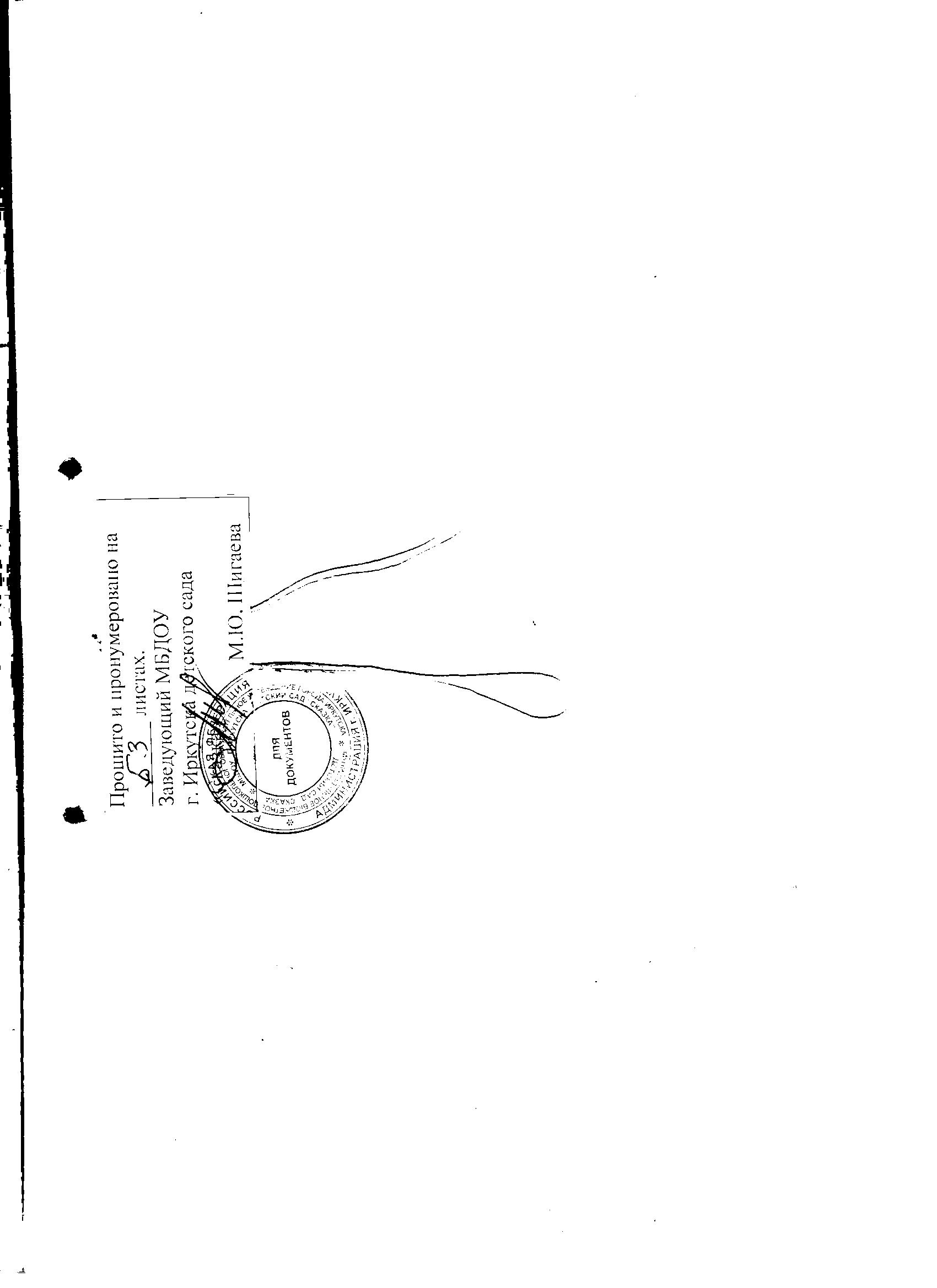 Количество набранных баллов по итогам выполнения показателей эффективности деятельности муниципального учрежденияПоправочный коэффициент, )100 - 951,094 - 900,9589 - 850,984 - 800,8579 - 750,874 - 700,7569 - 650,764 - 600,6559 - 450,644 - 300,5Менее 300Квалификационный уровень/ДолжностьДолжностной оклад, руб.ПКГ должностей педагогических работниковДолжностной оклад, руб.1 квалификационный уровень7900Инструктор по физической культуре7900Музыкальный руководитель79003 квалификационный уровень7950Воспитатель7950Педагог-психолог79504 квалификационный уровень8000Учитель-логопед8000ПКГ должностей работников учебно-вспомогательного персонала первого уровня1 квалификационный уровень7340Помощник воспитателя7340ПКГ "Общеотраслевые должности служащих первого уровня"1 квалификационный уровень7340Делопроизводитель7340ПКГ "Общеотраслевые должности служащих второго уровня"2 квалификационный уровень7660Заведующий хозяйством7660ПКГ "Общеотраслевые должности служащих третьего уровня"1 квалификационный уровень7820Специалист по кадрам7820ПКГ "Общеотраслевые профессии рабочих первого уровня"1 квалификационный уровень1 квалификационный разряд7100Сторож7100Дворник7100Уборщик служебных помещений71002 квалификационный разряд7260Кастелянша (2 разряд)7260Оператор хлораторной установки (2 разряд)72603 квалификационный разряд7340Рабочий по комплексному обслуживанию и ремонту здания (3 разряд)7340Оператор хлораторной установки (3разряд)7340ПКГ "Общеотраслевые профессии рабочих второго уровня"1 квалификационный уровень4 квалификационный разряд7500Оператор стиральных машин(4 разряд)75001За работу в группах компенсирующей направленности:За работу в группах компенсирующей направленности:1.1.Педагогическим работникам:-воспитатель- педагог-психолог-инструктор по физической культуре-музыкальный руководитель20 процентов от оклада (должностного оклада)1.2.Другим работникам:-помощник воспитателя15 процентов от оклада (должностного оклада)ВоспитателиНаименование показателейКритерии оценки/1 баллКритерии оценки/2 баллаКритерии оценки/3 баллаКритерии оценки/4 балла и болееВоспитатели1. Участие в инновационной деятельности, ведение экспериментальной работы, разработка и внедрение авторских работ, разработка проектов (0,1,2,4б)Создание краткосрочного, среднесрочного проекта.Реализация проектовСоздание долгосрочного проекта. Создание авторских и адаптационных программ, проектов, утвержденных в спец. учреждениях или имеющих рецензиюВоспитатели2. Личное участие в очных и заочных  конкурсах (в т.ч. профессиональных). Оценивается 1 участие  (0-4б)Участник, победитель, призер интернет конкурса.Подготовка воспитанника для участия в окружных,муниципальных, региональных конкурсах.Подготовка победителя (воспитанника) в окружных,муниципальных, региональных конкурсах. Личное  участие в профессиональных в окружных, муниципальных, региональных конкурсах.Победитель  в профессиональных окружных,муниципальных, региональных конкурсах.Воспитатели3. Обобщение опыта через публикации в педагогических изданиях, образовательных сайтах различного уровня (в т.ч. сайте ДОУ).Оценивается 1 участие.(0,1,4б)Сайт ДОУИнтернет публикацияЗарегистрированная публикация в ЦИМПО,  сборниках, печатных изданияхВоспитатели4. Организация и проведение открытых мероприятий различного уровня для педагогов и родителей. (0,2,3,4б)учреждение округГород,ОбластьВоспитатели5.Высокий уровень исполнительской дисциплины:А) Своевременное, качественное предоставление информации, необходимой для всесторонней организации работы с детьми (1 балл)Б) Соблюдение режима дня (1 балл)В) Отсутствие замечаний  (1балл). Г) Работа ПМПК (1 балл).Воспитатели6. Качественная организация  воспитательно-образовательного процесса с воспитанниками. (0,2б)Разнообразие форм и методов работы с детьми (организация и ведение дополнительных программ вариативной части ООП)Воспитатели7. Качественная подготовка и участие в различных мероприятиях: развлечения 1б. за каждое (не более 1 раз в месяц)выставки – 1б. за каждое (не более 2 на группу), утренники – 2б. за каждый. Воспитатели8. Организация  работы по преемственности со школой, социумом  (0-2б)Выполнение работыВыполнение работы в больших объемахВоспитатели9. Работа с детьми младших,  средних и разновозрастных групп (с учетом возрастных трудностей), согласно приказа о функционировании ДОУ (0,2,4б).Работа с детьми разновозрастных старших группРабота с детьми младших, средних, разновозрастных млад. группВоспитатели10.  Повышение профессионального и личностного развития педагога (курсы ПК, НПК, МО с передачей опыта и т.д), выступление на педсовете, семинаре, (0-4б).Учреждение, вебинарыОкруг, город и ПК ИРО, ИПКРО и другие образовательные учреждения до 24 часовИРО, ИПКРО и другие образовательные учреждения от 24 часовЛичное выступление любого уровняВоспитатели11. Сложность и напряженность выполняемой работы в период адаптации вновь принятых детей в отчетный период (0,1,2б).1-2 воспитанника 3 и болееВоспитатели12. Отсутствие обоснованных жалоб родителей (законных представителей) детей, работников(0, -1б. от общего количества баллов)Воспитатели13. Соотношение фактической посещаемости детей и списочного состава(0,3,4б).70-79,9%80 -100%Воспитатели14. Создание развивающей среды в группе и ДОУ ( в соответствии с реализуемой образовательной программой, ее пополнение и предоставление отчетности. (0,1,2)Пополнение центров активностиСамостоятельное изготовление и пополнение центровактивности (макеты, пособия, дидактические игры)Воспитатели15. Оперативность и качество выполнения поручений руководителя, не соблюдение профессиональной этики (грубое отношение к членам коллектива, родителям) -   «-2» балла от общего количества баллов.(0-2б)Краткосрочное поручениеКачественное выполнение поручений в больших объемахМузыкальные руководителиНаименование показателейКритерии оценки/1 баллКритерии оценки/2 баллаКритерии оценки/3 баллаКритерии оценки/4 балла и болееМузыкальные руководители1. Участие в инновационной деятельности, ведение экспериментальной работы, разработка и внедрение авторских работ , разработка проектов (0,1,2,4б)Создание краткосрочного, среднесрочного проекта.Реализация проектовСоздание долгосрочного проекта. Создание авторских и адаптационных программ, проектов, утвержденных в спец. учреждениях или имеющих рецензиюМузыкальные руководители2. Личное участие в очных и заочных  конкурсах (в т.ч. профессиональных). Оценивается 1 участие  (0-4б)Участник, победитель, призер интернет конкурса.Подготовка воспитанника для участия в окружных,муниципальных, региональных конкурсах.Подготовка победителя (воспитанника) в окружных,муниципальных, региональных конкурсах. Личное  участие в профессиональных в окружных, муниципальных, региональных конкурсах.Победитель  в профессиональных окружных,муниципальных, региональных конкурсах.Музыкальные руководители3. Обобщение опыта через публикации в педагогических изданиях, образовательных сайтах различного уровня (в т. ч. сайте ДОУ). Оценивается 1 участие.(0,1,2,4б)Сайт ДОУИнтернет публикацияЗарегистрированная публикация вЦИМПО,  сборниках, печатных изданияхМузыкальные руководители4. Организация и проведение открытых мероприятий различного уровня для педагогов и родителей.(0,2,3,4б)учреждение округГород,ОбластьМузыкальные руководители5.Высокий уровень исполнительской дисциплины (0,2б);Отсутствие замечаний  Музыкальные руководители6. Качественная организация  воспитательно-образовательного процесса с воспитанниками (0,2б)Разнообразие форм и методов работы с детьми (организация и ведение дополнительных программ вариативной части ООП)Музыкальные руководители7. Качественная подготовка и участие в различных мероприятиях: развлечения 1б. за каждое (не более 3 раз в месяц)утренники – 2б. за каждый.Музыкальные руководители8. Организация  работы по преемственности со школой, социумом  (0-2б)Выполнение работыВыполнение работы в больших объемахМузыкальные руководители9. Работа с детьми младших,  средних,  разновозрастных групп (с учетом возрастных трудностей) согласно приказа о функционировании ДОУ. (0-2б)Работа с детьми младших, средних, разновозрастных группМузыкальные руководители10.  Повышение профессионального и личностного развития педагога (курсы ПК, НПК, МО с передачей опыта и т.д), выступление на педсовете, семинаре, (0-4б).Учреждение, вебинарыОкруг, город и ПК ИРО, ИПКРО и другие образовательные учреждения до 24 часовИРО, ИПКРО и другие образовательные учреждения от 24 часовЛичное выступление любого уровняМузыкальные руководители11. Активность и результативность в работе с родителями (0,2балл)Папки взаимодействия, день открытых дверей, участие в родительских собраниях и др.Музыкальные руководители12. Сложность и напряженность выполняемой работы в период адаптации вновь принятых детей в отчетный период (0,1,2б).1-2 воспитанника 3 и болееСентябрь, октябрь – (2-младшая группа)Музыкальные руководители13. Отсутствие обоснованных жалоб родителей (законных представителей) детей, работников(0, -1б. от общего количества баллов)Музыкальные руководители14. Соотношение фактической посещаемости детей и списочного состава (0,2,3б)70-80%81-100%Музыкальные руководители15. Создание развивающей среды в ДОУ (в соответствии с реализуемой общеобразовательной программой, ее пополнение и предоставление отчетности (0,1,2б)Пополнение центров активностиСамостоятельное изготовление и пополнение центровактивности (макеты, пособия, дидактические игры)Музыкальные руководители16. Оперативность и качество выполнения поручений руководителя, не соблюдение профессиональной этики (грубое отношение к членам коллектива, родителям) -   «-2» балла от общего количества баллов.(0-2б)Краткосрочное поручениеКачественное выполнение поручений в больших объемахПедагог-психолог, инструктор по физической культуреНаименование показателейКритерии оценки/1 баллКритерии оценки/2 баллаКритерии оценки/3 баллаКритерии оценки/4 балла и болееПедагог-психолог, инструктор по физической культуре1. Участие в инновационной деятельности, ведение экспериментальной работы, разработка и внедрение авторских работ , разработка проектов (0,1,2,4б)Создание краткосрочного, среднесрочного проекта.Реализация проектовСоздание долгосрочного проекта. Создание авторских и адаптационных программ, проектов, утвержденных в спец. учреждениях или имеющих рецензиюПедагог-психолог, инструктор по физической культуре2. Личное участие в очных и заочных  конкурсах (в т.ч. профессиональных). Оценивается 1 участие  (0-4б)Участник, победитель, призер интернет конкурса. Подготовка воспитанника для участия в окружных,муниципальных, региональных конкурсах.Подготовка победителя (воспитанника) в окружных,муниципальных, региональных конкурсах. Личное  участие в профессиональных в окружных, муниципальных, региональных конкурсах.Победитель  в профессиональных окружных,муниципальных, региональных конкурсах.Педагог-психолог, инструктор по физической культуре3. Обобщение опыта через публикации в педагогических изданиях, образовательных сайтах различного уровня (в т. ч. сайте ДОУ). Оценивается 1 участие.(0,1,2,4б)Сайт ДОУИнтернет публикацияЗарегистрированная публикация вЦИМПО,  сборниках, печатных изданияхПедагог-психолог, инструктор по физической культуре4. Организация и проведение открытых мероприятий различного уровня для педагогов и родителей, ПМПк (0,2,3,4б)учреждение округГород,ОбластьПедагог-психолог, инструктор по физической культуре5.Высокий уровень исполнительской дисциплины (0,2б);Отсутствие замечаний  Педагог-психолог, инструктор по физической культуре6. Качественная организация  воспитательно-образовательного процесса с воспитанниками (0,2б)Разнообразие форм и методов работы с детьми (организация и ведение дополнительных программ вариативной части ООП)Педагог-психолог, инструктор по физической культуре7. Качественная подготовка и участие в различных мероприятиях: развлечения 1б. за каждое (не более 3 раз в месяц)утренники – 2б. за каждый.Педагог-психолог, инструктор по физической культуре8. Организация  работы по преемственности со школой, социумом  (0-2б)Выполнение работыВыполнение работы в больших объемахПедагог-психолог, инструктор по физической культуре9. Работа с детьми младших,  средних,  разновозрастных групп (с учетом возрастных трудностей) согласно приказа о функционировании ДОУ. (0-2б)Работа с детьми младших, средних, разновозрастных группПедагог-психолог, инструктор по физической культуре10.  Повышение профессионального и личностного развития педагога (курсы ПК, НПК, МО с передачей опыта и т.д), выступление на педсовете, семинаре, (0-4б).Учреждение, вебинарыОкруг, город и ПК ИРО, ИПКРО и другие образовательные учреждения до 24 часовИРО, ИПКРО и другие образовательные учреждения от 24 часовЛичное выступление любого уровняПедагог-психолог, инструктор по физической культуре11. Активность и результативность в работе с родителями (0,2балл)Папки взаимодействия, день открытых дверей, участие в родительских собраниях и др.Педагог-психолог, инструктор по физической культуре12. Сложность и напряженность выполняемой работы в период адаптации вновь принятых детей в отчетный период (0,1,2б).1-2 воспитанника 3 и болееСентябрь, октябрь (2- младшая группа)Педагог-психолог, инструктор по физической культуре13. Отсутствие обоснованных жалоб родителей (законных представителей) детей, работников(0, -1б. от общего количества баллов)Педагог-психолог, инструктор по физической культуре14. Создание развивающей среды в группе и ДОУ ( в соответствии с реализуемой общеобразовательной программой, ее пополнение и предоставление отчетности  (0,1,2б)Пополнение центров активностиСамостоятельное изготовление и пополнение центровактивности (макеты, пособия, дидактические игры)Педагог-психолог, инструктор по физической культуре15. Оперативность и качество выполнения поручений руководителя, несоблюдение профессиональной этики (грубое отношение к членам коллектива, родителям) -   «-2» балла от общего количества баллов.(0-2б)Краткосрочное поручениеКачественное выполнение поручений в больших объемах16. Реализация психолого – педагогических систем оценки, форм, порядка обследования индивидуальных достижений обучающихся  (0,1,3)Оформление, ведение документации.Проведение диагностических работУчителя – логопедыНаименование показателейКритерии оценки/1 баллКритерии оценки/2 баллаКритерии оценки/3 баллаКритерии оценки/4 балла и болееУчителя – логопеды1. Участие в инновационной деятельности, ведение экспериментальной работы, разработка и внедрение авторских работ , разработка проектов (0,1,2,4б)Создание краткосрочного, среднесрочного проекта.Реализация проектовСоздание долгосрочного проекта. Создание авторских и адаптационных программ, проектов, утвержденных в спец. учреждениях или имеющих рецензиюУчителя – логопеды2. Личное участие в очных и заочных  конкурсах (в т.ч. профессиональных). Оценивается 1 участие  (0-4б)Участник, победитель, призер интернет конкурса.Подготовка воспитанника для участия в окружных,муниципальных, региональных конкурсах.Подготовка победителя (воспитанника) в окружных,муниципальных, региональных конкурсах. Личное  участие в профессиональных в окружных, муниципальных, региональных конкурсах.Победитель  в профессиональных окружных,муниципальных, региональных конкурсах.Учителя – логопеды3. Обобщение опыта через публикации в педагогических изданиях, образовательных сайтах различного уровня (в т. ч. сайте ДОУ). Оценивается 1 участие.(0,1,2,4б)Сайт ДОУИнтернет публикацияЗарегистрированная публикация вЦИМПО,  сборниках, печатных изданияхУчителя – логопеды4. Организация и проведение открытых мероприятий различного уровня для педагогов и родителей, ПМПк (0,2,3,4б),  учреждение округГород,ОбластьУчителя – логопеды5.Высокий уровень исполнительской дисциплины (0,2б);Отсутствие замечаний  Учителя – логопеды6. Качественная организация  воспитательно-образовательного процесса с воспитанниками (0,2б)Разнообразие форм и методов работы с детьми (организация и ведение дополнительных программ вариативной части ООП)Учителя – логопеды7. Качественная подготовка и участие в различных мероприятиях: развлечения 1б. за каждое (не более 1 раз в месяц)выставки – 1б. за каждое (не более 2 на группу), утренники – 2б. за каждый.Учителя – логопеды8. Организация  работы по преемственности со школой, социумом  (0-2б)Выполнение работыВыполнение работы в больших объемахУчителя – логопеды9.  Повышение профессионального и личностного развития педагога (курсы ПК, НПК, МО с передачей опыта и т.д), выступление на педсовете, семинаре, (0-4б).Учреждение, вебинарыОкруг, город и ПК ИРО, ИПКРО и другие образовательные учреждения до 24 часовИРО, ИПКРО и другие образовательные учреждения от 24 часовЛичное выступление любого уровняУчителя – логопеды10. Активность и результативность в работе с родителями (0,2балла)Папки взаимодействия, день открытых дверей, участие в родительских собраниях и др.Учителя – логопеды11. Сложность и напряженность выполняемой работы в отчетный период (0,1,2б).1-2 воспитанника 3 и болееУчителя – логопеды12. Отсутствие обоснованных жалоб родителей (законных представителей) детей, работников(0, -1б. от общего количества баллов)Учителя – логопеды13. Превышение норм плановой наполняемости детей в месяц (в соответствии СанПиН)  (0,1,2,3б)2 - 3 чел.4-5 челСвыше 5 чел.Учителя – логопеды14. Создание развивающей среды в группе и ДОУ в соответствии с реализуемой общеобразовательной программой, ее пополнение и предоставление отчетности  (0,1,2б)Пополнение центров активностиСамостоятельное изготовление и пополнение центровактивности (макеты, пособия, дидактические игры)Учителя – логопеды15. Оперативность и качество выполнения поручений руководителя, не соблюдение профессиональной этики (грубое отношение к членам коллектива, родителям) -   «-2» балла от общего количества баллов.(0-2б)Краткосрочное поручениеКачественное выполнение поручений в больших объемах16. Сложность и напряженность выполняемой работы в период адаптации вновь принятых детей в отчетный период (0,1,2б).1-2 воспитанника 3 и болееСентябрь, октябрь – (2-младшая группа)Наименование должностиКоличество балловКоличество балловКоличество балловКоличество балловКонтрактный управляющийНаименование показателейКритерии оценки/1 баллКритерии оценки/2 баллаКритерии оценки/3 баллаКритерии оценки/4 балла Контрактный управляющий1. Сохранность материально-технической базы учреждения.выполнениеКонтрактный управляющий2. Качественное выполнение работ, связанных с организацией и проведением закупоквыполнениеотсутствие замечаний Контрактный управляющий3. Соблюдение правил трудовой дисциплиныОтсутствие замечанийКонтрактный управляющий4. За высокий уровень исполнительской дисциплины (своевременное размещение информации на сайте zakupki.gov.ru .)Отсутствие замечанийНаименование должностиКоличество балловКоличество балловКоличество балловКоличество балловДелопроизводитель, специалист по кадрамНаименование показателейКритерии оценки/1 баллКритерии оценки/2 баллаКритерии оценки/3 баллаКритерии оценки/4 балла Делопроизводитель, специалист по кадрам1. Обеспечение выполнения требований к безопасности учебного процесса и условий Сан ПИН.выполнениеДелопроизводитель, специалист по кадрам2. За обеспечение сохранности оборудования.выполнениеДелопроизводитель, специалист по кадрам3. Качественное выполнение работ, связанных с организацией и проведением ремонта, сезонных работ, проверок.участиевыполнениеДелопроизводитель, специалист по кадрам4. Соблюдение трудовой дисциплины.Отсутствие замечанийДелопроизводитель, специалист по кадрам5. За высокий уровень исполнительской дисциплины Отсутствие замечаний Делопроизводитель, специалист по кадрам6. Качественное ведение документации, своевременное предоставление отчетов, отсутствие замечаний, жалоб и др.Оперативность устранение замечанийОтсутствие замечанийДелопроизводитель, специалист по кадрам7. Выполнение работы, не входящей в должностные обязанности (в т.ч. в соответствии с  приказом руководителя).(1-2 балла за каждый вид работы).Наименование должностиКоличество балловЗавхозНаименование показателейКритерии оценки/1 баллКритерии оценки/2 баллаКритерии оценки/3 баллаКритерии оценки/4 балла Завхоз1. Отсутствие замечаний в актах и предписаний контролирующих и надзорных органов.ОтсутствиеЗавхоз2.Оперативность устранения технических неполадок.Оперативность устраненияЗавхоз3.Обеспечение бесперебойной работы систем отопления, водоснабжения, канализации и водостоков, электроснабжения учреждения.Обеспечение бесперебойной работыЗавхоз4.Укрепление и сохранность материально-технической базы учреждения, своевременная организация списания материальных ценностей, проведения инвентаризации.выполнениеЗавхоз5.Своевременная подготовка учреждения к новому учебному году, зимнему сезону. выполнениеЗавхоз6. Наличие отраслевых наград.наличиеЗавхоз7. Выполнение работы, не входящей в должностные обязанности, но непосредственно связанной с деятельностью учреждения (в т.ч. в соответствии с  приказом руководителя).(1-2 балла за каждый вид работы).Завхоз8.Организация проведения генеральных уборок, содержание участка, помещений в соответствии с требованиями СанПиН.  выполнениеЗавхоз9.Оперативность и качественность выполнения поручений руководителя.выполнениеЗавхоз10.Осуществление качественного контроля за работой младшего обслуживающего персонала учреждения.выполнениеЗавхоз11. Соблюдение трудовой дисциплины.Отсутствие замечанийПомощник воспитателяНаименование показателейКритерии оценки/1 баллКритерии оценки/2 баллаКритерии оценки/3 баллаКритерии оценки/4 балла Помощник воспитателя1. Участие в образовательном процессе учреждения, в том числе в праздниках, утренниках, развлечениях.в группеВ учрежденииПомощник воспитателя2. Сложность и напряженность выполняемой работы в период подготовки учреждения к началу нового учебного года, сезонных работ, проверок.активностьрезультативностьПомощник воспитателя3. Соблюдение правил трудовой дисциплиныОтсутствие замечанийПомощник воспитателя4. Непосредственное осуществление воспитательных функций в процессе проведения занятий с детьми, привитие им санитарно-гигиенических навыковпривитие детям санитарно-гигиенических навыковнепосредственное осуществление воспитательных функций в процессе проведения занятий с детьмиПомощник воспитателя5. За обеспечение сохранности оборудования, качественное выполнение работ, связанных с организацией и проведением ремонта в группе и ДОУвыполнениеПомощник воспитателя6. Выполнение работы, не входящей в должностные обязанности (в т.ч. в соответствии с  приказом руководителя).(1-2 балла за каждый вид работы).Помощник воспитателя7. Образцовое содержание помещений, строгое соблюдение санитарных норм.Оперативное устранение замечанийобразцовое содержаниеПомощник воспитателя8. Соотношение фактической посещаемости детей и списочного состава от 70%Помощник воспитателя9. Высокий уровень исполнительской дисциплины.Отсутствие замечаний со стороны воспитателейОтсутствие замечаний со стороны администрацииНаименование должностиКоличество балловКоличество балловКоличество балловКоличество балловСторож, дворник, уборщик служебных помещений, оператор стиральных машин, оператор хлораторной установки,  рабочий по комплексному обслуживанию и ремонту зданий.Наименование показателейКритерии оценки/1 баллКритерии оценки/2 баллаКритерии оценки/3 баллаКритерии оценки/4 балла Сторож, дворник, уборщик служебных помещений, оператор стиральных машин, оператор хлораторной установки,  рабочий по комплексному обслуживанию и ремонту зданий.1. Обеспечение выполнения требований к безопасности учебного процесса и условий Сан ПИН.выполнениеСторож, дворник, уборщик служебных помещений, оператор стиральных машин, оператор хлораторной установки,  рабочий по комплексному обслуживанию и ремонту зданий.2. Укрепление и сохранность материально-технической базы учреждения.выполнениеСторож, дворник, уборщик служебных помещений, оператор стиральных машин, оператор хлораторной установки,  рабочий по комплексному обслуживанию и ремонту зданий.3. Качественное выполнение работ, связанных с организацией и проведением ремонта, сезонных работ, проверок.участиевыполнениеСторож, дворник, уборщик служебных помещений, оператор стиральных машин, оператор хлораторной установки,  рабочий по комплексному обслуживанию и ремонту зданий.4. Соблюдение правил трудовой дисциплиныОтсутствие замечанийСторож, дворник, уборщик служебных помещений, оператор стиральных машин, оператор хлораторной установки,  рабочий по комплексному обслуживанию и ремонту зданий.5. За высокий уровень исполнительской дисциплины (качественное, оперативное и результативное выполнение порученной работы, качественное ведение документации, своевременное предоставление отчетов, отсутствие замечаний, жалоб и др.)Отсутствие замечаний Сторож, дворник, уборщик служебных помещений, оператор стиральных машин, оператор хлораторной установки,  рабочий по комплексному обслуживанию и ремонту зданий.6.  Выполнение работы, не входящей в должностные обязанности (в т.ч. в соответствии с  приказом руководителя).(1, 2, 3 балла за каждый вид работы).Наименование должностиКоличество балловКоличество балловКоличество балловКоличество балловКастеляншаНаименование показателейКритерии оценки/1 баллКритерии оценки/2 баллаКритерии оценки/3 баллаКритерии оценки/4 балла Кастелянша1. Обеспечение выполнения требований к безопасности учебного процесса и условий Сан ПИН.выполнениеКастелянша2. Укрепление и сохранность материально-технической базы учреждения.выполнениеКастелянша3. Качественное выполнение работ, связанных с организацией и проведением ремонта, сезонных работ, проверок.участиевыполнениеКастелянша4. Соблюдение трудовой дисциплины.Отсутствие замечанийКастелянша5. За высокий уровень исполнительской дисциплины (качественное, оперативное и результативное выполнение порученной работы, качественное ведение документации, своевременное предоставление отчетов, отсутствие замечаний, жалоб и др.)Отсутствие замечаний Кастелянша6.  Выполнение работы, не входящей в должностные обязанности (в т.ч. в соответствии с  приказом руководителя).(1-2 балла за каждый вид работы).Кастелянша7.Материальная ответственность за вверенное имущество, своевременная организация списания материальных ценностей, проведения инвентаризации.выполнение№ п/пНаименование показателей Количество баллов12…Итого балловИтого балловРазмер премии Размер премии № п/пНаименование показателей эффективности деятельности муниципального учрежденияКритерии оценкиКоличество балловФорма отчетности1Выполнение муниципального задания100 %;99,9 % - 95 %;94,9 % - 85 %;менее 85 %20 баллов;10 баллов; 5 баллов; «-» 5 баллов Отчет о выполнении муниципального задания2Соответствие фактического объема предоставленной муниципальной услуги показателям, определенным в муниципальном задании 100 %;менее 100%25 баллов;«-» 5 баллов Отчет руководителя муниципального учреждения3Качественное и своевременное исполнение распорядительных документов федеральных, региональных, муниципальных органов, в том числе органов управления образованием (исполнительская дисциплина)своевременное и качественное исполнение;неисполнение10 баллов;«-»        5 баллов Отчет руководителя муниципального учреждения4Участие педагогов, воспитанников в конкурсах, конференциях, мероприятиях федерального, регионального, муниципального уровня, в том числе дистанционных(учитывается один более высокий уровень)очные / дистанционные:победители и призеры на международном уровне;победители и призеры на всероссийском уровне;победители и призеры на региональном уровне;победители и призеры на муниципальном уровне;победители и призеры на окружном уровне;отсутствие результатов15/7 баллов;8/5 баллов; 6/3 баллов; 4/1 балла; 2 балла;0 баллов  Подтверждающие документы5Распространение и обобщение педагогических практик педагогами (учитывается один более высокий уровень)очные / дистанционные:на международном уровне;на всероссийском уровне;на региональном уровне;на муниципальном уровне;на окружном уровне;отсутствие10/5 баллов;8/4 баллов;6/3 баллов;4/1 балла;2 балла;0 баллов Отчет руководителя муниципального учреждения6Использование средств субсидий на финансовое обеспечение выполнения муниципального задания учредителя, а также субсидии на иные цели за отчетный период от суммы фактически поступившей субсидии на отчетный период (квартал) 100 % - 99,9 %;99,8 % - 99,6 %;99,5 % - 99,0 %;менее 99,0 %10 баллов;9 баллов;8 баллов; 0 баллов Отчет руководителя муниципального учреждения7Исполнение мероприятий по энергосбережению согласно пункту 1 статьи 24 Федерального закона от 23 ноября                  2009 года № 261-ФЗ «Об энергосбережении и о повышении энергетической эффективности и о внесении изменений в отдельные законодательные акты Российской Федерации», постановлению администрации города Иркутска от 17 июня 2011 года                     № 031-06-1078/11 «Об организации мониторинга потребления энергетических ресурсов в органах
местного самоуправления города Иркутска и муниципальных учреждениях города Иркутска»исполнение;неисполнение;не ведется журнал учета ежедневного потребления энергетических ресурсов10 баллов;0 баллов;« - » 10 баллов Отчет руководителя муниципального учрежденияМаксимальное количество баллов: 100 баллов Максимальное количество баллов: 100 баллов Максимальное количество баллов: 100 баллов Максимальное количество баллов: 100 баллов Максимальное количество баллов: 100 баллов № п/пНаименование показателей эффективности деятельности руководителя муниципального учрежденияКритерии оценкиКоличество балловФорма отчетности1Обеспечение охраны жизни и здоровья участников воспитательно-образовательного процессаотсутствие несчастных случаев;наличие несчастных случаев20 баллов; «-» 20 баллов Отчет руководителя муниципального учреждения2Удовлетворенность населения качеством предоставляемых образовательных услуготсутствие обоснованных жалоб со стороны родителей (законных представителей) на деятельность муниципального учреждения;наличие обоснованных жалоб со стороны родителей (законных представителей) на деятельность муниципального учреждения20 баллов; «-» 10 баллов Отчет руководителя муниципального учреждения, отсутствие приказа начальника департамента образования комитета по социальной политике и культуре администрации города Иркутска о дисциплинарной ответственности по результатам оперативной проверки по жалобе3Отсутствие предписаний контрольно – надзорных органовотсутствие предписаний;наличие предписаний30 баллов; «-» 10 баллов Отчет руководителя муниципального учреждения о результатах проверки4Создание и обеспечение благоприятного морально – психологического климата в коллективеналичие фактов конфликтных ситуаций в коллективе;отсутствие фактов конфликтных ситуаций в коллективе«-» 5 баллов; 0 баллов Отчет руководителя муниципального учреждения, отсутствие приказа начальника департамента образования комитета по социальной политике и культуре администрации города Иркутска о дисциплинарной ответственности по результатам оперативной проверки по жалобе5Своевременное и качественное размещение информации в рамках автоматизированной информационной системе сбора статистической отчетности «Мониторинг общего и дополнительного образования» (сайт Quality.iro38.ru), автоматизированная информационная система «Комплектование ДОУ» (сайт cndou.iro38.ru)своевременное и качественное исполнение;несвоевременное и (или) некачественное исполнение30 баллов;«-» 10 баллов Мониторинг исполнения своевременного и качественного размещение информации 6Отсутствие фактов нарушений, замечаний к финансово-хозяйственной деятельности муниципального учреждения, нарушений трудового законодательства и иных нормативных правовых актов, содержащих нормы трудового права, выявленных в ходе проведения (выданным по результатам проведения) контрольных мероприятий, проверок уполномоченными органами (в том числе по ведомственному контролю) в отчетном периоденаличие нарушений, замечаний;отсутствие нарушений, замечаний«-» 10 баллов;0 баллов Отчет руководителя муниципального учреждения 7Выполнение квоты по приему на работу инвалидов в соответствии с законодательством Российской Федерацииквота по приему на работу инвалидов выполняется;квота по приему на работу инвалидов не выполняется;квота по приему на работу инвалидов не распространяется на муниципальное учреждение 0 баллов; «-» 2 балла;0 баллов Отчет руководителя муниципального учреждения8Отсутствие недостатков, выявленных в ходе проведения независимой оценки качества условий оказания услуг муниципальным учреждением  отсутствие недостатков;выявлены недостатки0 баллов;«-» 2 баллаОтчет руководителя муниципального учреждения9Обеспечение выполнения муниципальным учреждением плана финансово-хозяйственной деятельности по результатам мониторинга выполнения муниципальным учреждением плана финансово-хозяйственной деятельностиналичие необоснованных остатков на начало отчетного периода на лицевом счете муниципального учреждения;отсутствие необоснованных остатков на начало отчетного периода на лицевом счете муниципального учреждения«-» 5 баллов;0 баллов Отчет руководителя муниципального учреждения10Соблюдение требований законодательства Российской Федерации, в том числе в сфере контрактной системы при осуществлении закупок товаров, услуг для обеспечения муниципальных нуждсоблюдение требований законодательстванесоблюдение требований законодательства0 баллов;«-» 5 балловОтчет руководителя муниципального учреждения11Информационная открытость муниципального учрежденияотсутствие замечаний по сайту муниципального учреждения;наличие замечания по сайту муниципального учреждения0 баллов;«-» 5 баллов Отчет руководителя муниципального учреждения, отсутствие предписанийМаксимальное количество баллов: 100 балловМаксимальное количество баллов: 100 балловМаксимальное количество баллов: 100 балловМаксимальное количество баллов: 100 балловМаксимальное количество баллов: 100 баллов№п/пНаименование показателейОценка в баллахМаксимальныйбаллФактический показатель1. Критерии оценки эффективности работы организации1. Критерии оценки эффективности работы организации1. Критерии оценки эффективности работы организации1. Критерии оценки эффективности работы организации1. Критерии оценки эффективности работы организации1.Исполнение распоряжений и постановлений Правительства РФ, приказов Министерства образования РФ, нормативных правовых актов министерства образования Иркутской области, постановлений, распоряжений администрации г. Иркутска, приказов начальника департамента образования комитета по социальной политике и культуре администрации г. Иркутска, локальных актов ОО (исполнительская дисциплина)10 баллов - своевременное и качественное исполнение;5 баллов - наличие одного замечания по срокам и качеству исполнения документов;0 баллов - наличие 2-х замечаний по срокам или качеству исполнения документов;-5 баллов - систематическое неисполнение (более 2-х случаев нарушения сроков или некачественного исполнения документов)2.Участие педагогов, воспитанников в конкурсах, конференциях, мероприятиях федерального, регионального, муниципального уровня, в т.ч. дистанционных (учитывается один более высокий уровень)10 баллов - победители и призеры на международном уровне;8 баллов - победители и призеры на всероссийском уровне;6 баллов - победители и призеры на региональном уровне;2 балла - победители и призеры на окружном уровне;3.Своевременное и качественное представление требуемой информации (статистические и иные отчеты, аналитическая информация)5 баллов - своевременное и качественное исполнение;-5 баллов - несвоевременное, но качественное исполнение;-5 баллов - своевременное, но некачественное исполнение;-10 баллов - несвоевременное и некачественное исполнение4.Соотношение фактической посещаемости детей и списочного состава10 баллов - от 80% и более; 5 баллов - от 70% до 79,9%;Совокупность значимости всех критериев в баллах: 35 балловСовокупность значимости всех критериев в баллах: 35 балловСовокупность значимости всех критериев в баллах: 35 балловСовокупность значимости всех критериев в баллах: 35 балловСовокупность значимости всех критериев в баллах: 35 баллов2. Критерии оценки эффективности работы заместителя руководителя2. Критерии оценки эффективности работы заместителя руководителя2. Критерии оценки эффективности работы заместителя руководителя2. Критерии оценки эффективности работы заместителя руководителя2. Критерии оценки эффективности работы заместителя руководителя5.Организация образовательной деятельности в соответствии с требованиями ФГОС ДО10 баллов - увеличение доли работников, которые имеют навыки практического применения и выполняют требования, обязательные при реализации основной образовательной программы дошкольного образования6.Поддержание благоприятного психологического климата в коллективе, профессиональное разрешение конфликтных ситуаций с участниками образовательных отношений5 баллов - отсутствие обоснованных жалоб со стороны участников образовательных отношений;-5 баллов - наличие обоснованных жалоб со стороны участников образовательных отношений7.Отсутствие предписаний надзорных органов по организации образовательной деятельности5 баллов - отсутствие предписаний8.Информационная открытость образовательной организации10 баллов - своевременное обновление информации на сайте ОО;9.Организация и проведение научных и методических конференций, семинаров для различных категорий педагогических работников на базе МОО10 баллов - организация и проведение;10.Участие в реализации экспериментальной и инновационной деятельности, ведение проектной деятельности в ДОО10 баллов - наличие присвоенного статуса;5 баллов- ведение проектной деятельности.11.Создание системы непрерывногопрофессионального роста педагогических работников. Организация, руководство и контроль деятельности методических объединений, творческих, проблемных и иных организационных форм.10 баллов - активная деятельность педагогических объединений;12.Соотношение педагогических кадров с квалификационной категорией к общему количеству педагогов5 баллов - от 61% и более; 3 балла - не менее 60%Совокупность значимости всех критериев в баллах: 65 балловСовокупность значимости всех критериев в баллах: 65 балловСовокупность значимости всех критериев в баллах: 65 балловСовокупность значимости всех критериев в баллах: 65 балловСовокупность значимости всех критериев в баллах: 65 балловИтого: 100 балловИтого: 100 балловИтого: 100 балловИтого: 100 балловИтого: 100 балловТип образовательных организацийУсловия для осуществления выплатРазмер выплаты при достижении условий ее осуществления (в тыс. руб.)Дошкольные образовательные организацииЛичное участие заместителя руководителя и занятие им призовых мест в различных номинациях в конкурсах, проводимых в сфере образования на городском, областном, российском уровнях10Дошкольные образовательные организацииРазмещение заместителем руководителя публикаций, связанных с распространением личного педагогического и управленческого опыта в средствах массовой информации 3№ п/пНаименование показателей Количество баллов1. Выполнение показателей эффективности деятельности муниципального учреждения1. Выполнение показателей эффективности деятельности муниципального учреждения1. Выполнение показателей эффективности деятельности муниципального учреждения123…Итого балловИтого баллов2. Выполнение показателей эффективности деятельности руководителя, заместителя руководителя муниципального учреждения2. Выполнение показателей эффективности деятельности руководителя, заместителя руководителя муниципального учреждения2. Выполнение показателей эффективности деятельности руководителя, заместителя руководителя муниципального учреждения123…Итого балловИтого балловПоправочный коэффициентПоправочный коэффициентКоличество набранных баллов с учетом поправочного коэффициентаКоличество набранных баллов с учетом поправочного коэффициентаРазмер премии Размер премии 